关于2019年暑假欧洲、美国、英国、澳大利亚、新加坡、日本、香港短期访学项目的报名通知广大同学：为了让我校学生能开拓国际视野，拥有更多的海外交流学习的机会，更好地参与企业实践活动，今年暑假期间我校将推出联合国、欧盟、纽约大学、哈佛大学、麻省理工学院、剑桥大学、牛津大学、新加坡国立大学、日本早稻田大学、香港大学、香港中文大学、香港理工大学、澳门大学主办的学生海外访学项目，此项目面向全校同学开放，欢迎同学们积极报名。备注：1. 报名截至时间：2018年6月15日截止，各项目名额有限，先报先录、报满即止。2. 关于费用：以上所列为综合费（含学费、实训费、住宿费、境外保险、境外交通等），不包含往返机票、签证费和个人消费。3. 关于餐食：详见各项目简章。4. 报名条件：在校本科生和研究生。5. 英语要求：以上项目对英语成绩不作强制要求，可根据自身英语水平进行项目选择。6. 关于机票和签证：机票和签证报名后由项目组统一进行签证和团体机票预订。7. 关于港澳通行证或护照：同学们申请完项目后，须尽快自行办理港澳通行证（香港项目）或者护照（国外项目）。报名咨询：王老师  手机（微信）18502169579                 管理学院  陈老师 028—86293008报名步骤：第一步：在线填写电子版申请表www.lookerchina.com/app/form.html；等待下一步邮件回复报名流程，缴纳项目定金，同步办理护照或港澳通行证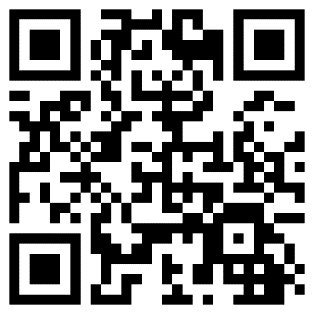 第二步：填写电子版申请表（请在管理学院网站公告栏《学生出国（境）项目简介》进行下载http://glxy.sicau.edu.cn/info/1076/3957.htm），将纸质版申请表交给1教513室管理学院行政办公室（陈老师）；第三步：邀请函到后准备签证等后续出国（境）事宜，缴纳尾款。具体资料请参看附件， 有意向的学生须按照项目通知要求在规定时间内提交相关材料附件1：项目简章合集地区主办大学课题方向项目时间项目费用建议专业欧洲联合国世界·领袖07/21-08/0336800不限专业欧洲欧盟全球·展望08/04/08/1736800不限专业美国哈佛大学全球·未来菁英07/30-08/1134800不限专业美国麻省理工学院跨领域科学08/13-08/2534800理工大类美国哈佛大学+麻省理工学院全球·展望07/23-08/1149800不限专业美国纽约大学（国际班）全球商业领导力07/28-08/1739800人文、商科类美国纽约大学（国际班）学术英语强化07/28-08/1739800不限专业美国康奈尔大学中美科研实践项目07/14-07/2737800不限专业美国加州大学伯克利分校全球经济与商业07/28-08/1034800商科经济大类英国剑桥大学全球·商业与创新08/04-08/1732800经管商科英国剑桥大学人工智能与工程科学08/11-08/2432800理工大类英国牛津大学人文教育与艺术07/15-07/2832800人文教育艺术历史等英国牛津大学跨领域科学08/11-08/2432800理工大类英国牛津大学+剑桥大学全球·变革与发展07/29-08/1844800不限专业英国伦敦艺术学院艺术与设计+牛津+剑桥07/22-08/0534800艺术设计美术大类澳洲悉尼大学商业沟通与领导力07/21-08/0224800不限专业新加坡新加坡国立大学
商业与金融07/14-07/2307/23-08/0116800商科大类、经管大类新加坡新加坡国立大学
人文教育与社会学07/14-07/2307/23-08/0116800人文、教育、社会大类新加坡新加坡国立大学
创新管理07/21-07/3008/11-08/2015800电子信息、计算机大类新加坡新加坡国立大学
人工智能07/21-07/3016800理工大类新加坡新加坡国立大学
法学与公共政策07/30-08/0816800法学类、公管类新加坡新加坡国立大学
工程与科学07/30-08/0816800工程大类新加坡新加坡国立大学
新闻传播与新媒体08/11-08/2016800新闻类、传媒类新加坡新加坡国立大学
城市规划与景观设计07/14-07/2316800城市、设计、景观、建筑新加坡新加坡国立大学
人工智能与机器人07/07-08/0446800理工大类新加坡南洋理工大学生物医学与化学工程07/21-07/3014800生物类、医学类、生化类新加坡南洋理工大学计算机与软件工程07/30-08/0814800计算机类新加坡南洋理工大学工业4.0与人工智能（国际班）07/08-07/1916800工科、理科大类新加坡新加坡国立大学+南洋理工大学研学实训07/21-07/3008/18-08/2715800不限专业新加坡新加坡国立大学+南洋理工大学研学交流07/14-07/2108/18-08/259800不限专业新加坡新加坡国立大学+南洋理工大学创新创业07/28-08/0615800不限专业日本早稻田大学商业与文化07/28-08/0408/04-08/1114800不限专业日本早稻田大学食品科技与文化07/14-07/2314800食品相关、农业类日本早稻田大学城市规划与景观设计07/14-07/2314800城市、规划、设计、建筑日本早稻田大学互联网经济与公共管理08/18-08/2714800电商、公共管理大类香港香港中文大学
亚太商业精英07/14-07/2107/28-08/049800经管商大类香港香港中文大学
人工智能与商业创新07/21-07/2810800经管商大类香港香港中文大学
银行保险与统计学08/04-08/1111800银行、保险、数学、统计香港香港中文大学
财会审计与税务08/11-08/1811800财务、会计、审计、税务香港香港中文大学
人文教育与社会科学07/14-07/2108/04-08/1110800人文、教育、社科大类香港香港中文大学
生物与医学08/11-08/1810800生物类、医学类香港香港中文大学
计算机软件与电子信息工程08/18-08/2510800计算机、软件、电子信息香港香港大学创意传媒08/04-08/119800艺术、传媒、人文类香港香港大学人文与教育07/21-07/289800人文、教育大类香港香港大学人工智能与未来科技07/14-07/219800理工大类香港香港大学法学与公共管理07/28-08/0411800法学类、公管类香港香港大学国际经济与商业管理08/04-08/1111800经管大类香港香港大学城市规划与建筑设计07/28-08/049800建筑类、设计类、城规类香港香港理工大学科技创新07/21-07/288800理、工大类港澳香港大学+澳门大学人文艺术与创意传播07/29-08/0915800不限专业